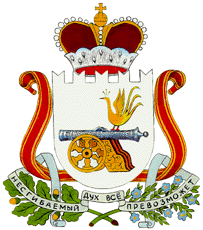 АДМИНИСТРАЦИЯ  БОЛТУТИНСКОГО СЕЛЬСКОГО ПОСЕЛЕНИЯ                     ГЛИНКОВСКОГО РАЙОНА  СМОЛЕНСКОЙ ОБЛАСТИ                              П О С Т А Н О В Л Е Н И Е от "06 " ноября  2018 г.                                                          №46 В целях приведения нормативного правового акта с действующим законодательством Российской Федерации Администрация   п о с т а н о в л я е т:  1.Внести в постановление Администрации Болтутинского сельского поселения Глинковского района Смоленской области от 07.11.2017г. № 61 «Об утверждении муниципальной программы «Развитие дорожно-транспортного комплекса Болтутинского сельского поселения  Глинковского района Смоленской области на 2018- 2020 годы» следующие изменения:        1) в заголовке и тексте слова « на 2018-2020 годы» исключить;        2) в муниципальной программе «Развитие дорожно-транспортного комплекса Болтутинского сельского поселения  Глинковского района Смоленской области на 2018- 2020 годы»( далее-муниципальная программа), утверждённой указанным постановлением:        - в наименовании слова « на 2018-2020 годы» исключить;        - в наименовании паспорта муниципальной программы  слова« на 2018-2020 годы» исключить;        - в разделе « Сроки и этапы реализации программы» паспорта муниципальной программы слова «2018-2020 годы» заменить словами «2019-2021 годы»;      - раздел «Объёмы ассигнований муниципальной программы(по годам реализации и в разрезе источников финансирования)» паспорта муниципальной программы изложить в новой редакции: Общий объём муниципальной программы составит 1млн.512тыс.345 рублей,    - в том числе по годам реализации:     2019 год-400810 рублей;     2020 год-507130 рублей;     2021 год-604405 рублей    - в разрезе источники финансирования:     а)средства дорожного фонда Болтутинского сельского поселения Глинковского района Смоленской области-1млн.512тыс.345 рублей, в том числе по годам реализации:           2019 год-400810 рублей;          2020 год-507130 рублей;          2021 год-604405 рублей.      - в разделе «Ожидаемые результаты реализации муниципальной программы» паспорта муниципальной программы слова «к 2020 году до 12,75 км» заменить словами « к 2021 году12,85 км».      - п.2 «Цели, задачи и целевые показатели Программы» изложить в новой редакции:    -      -п.4 «Обоснование ресурсного обеспечения Программы» изложить в новой редакции:Источниками финансирования Программы являются средства дорожного фонда муниципального образования Болтутинского сельского поселения.Общий объем средств, направляемых на реализацию программных мероприятий, составляет1млн.512тыс.345 рублей , в том числе по годам:    2019 год-400810 рублей;   2020 год-507130 рублей;   2021 год-604405 рублей.Объемы финансирования конкретных программных мероприятий указаны в приложении к Программе.Объем финансирования Программы будет уточняться ежегодно.    - приложение к муниципальной Программе изложить в новой редакции2.Настоящее постановление вступает в силу с 1 января 2019 года и подлежит официальному обнародованию на сайте муниципального образования «Глинковский район Смоленской области» в разделе «Администрация».Глава муниципального образованияБолтутинского сельского поселенияГлинковского района Смоленской области                                  О.П.АнтиповаПРИЛОЖЕНИЕПЕРЕЧЕНЬ                                                   ПРОГРАМНЫХ МЕРОПРИЯТИЙО внесении изменений в   постановление АдминистрацииБолтутинского сельского поселенияГлинковского района Смоленской области от 07.11.2017г.г. № 61 № п/пНаименование показателяЕдиница измерения2019год2020 год2021 год123456Показатели целиПоказатели целиПоказатели целиПоказатели целиПоказатели целиПоказатели цели1.Увеличение протяженности автомобильных дорог общего пользования местного значения, соответствующих нормативным требованиям к транспортно-эксплуатационным показателямкм12,4512,7512,852.Сокращение количества дорожно-транспортных  происшествий, причиной которых стали дорожные условияединиц000Показатели задачПоказатели задачПоказатели задачПоказатели задачПоказатели задачПоказатели задачЗадача 1.  Улучшение транспортно-эксплуатационных качеств автомобильных дорог общего пользования местного значенияЗадача 1.  Улучшение транспортно-эксплуатационных качеств автомобильных дорог общего пользования местного значенияЗадача 1.  Улучшение транспортно-эксплуатационных качеств автомобильных дорог общего пользования местного значенияЗадача 1.  Улучшение транспортно-эксплуатационных качеств автомобильных дорог общего пользования местного значенияЗадача 1.  Улучшение транспортно-эксплуатационных качеств автомобильных дорог общего пользования местного значенияЗадача 1.  Улучшение транспортно-эксплуатационных качеств автомобильных дорог общего пользования местного значения1.Протяженность отремонтированных дорог в границах населенных пунктовкм22,53.02.Содержание автомобильных улично-дорожной сети и дорог общего пользования местного значениякм12,4512,7512,85№ п/пНаименование мероприятийНаименование мероприятийСрок исполненияИсполнительОбъем финансирования ( руб.)Объем финансирования ( руб.)Объем финансирования ( руб.)Объем финансирования ( руб.)Источник финансированияВсего в 2019- 2021 годахв том числе по годамв том числе по годамв том числе по годам20192020202112234567891. Мероприятия по содержанию внутрипоселковых дорог и искусственных сооружений на них1. Мероприятия по содержанию внутрипоселковых дорог и искусственных сооружений на них1. Мероприятия по содержанию внутрипоселковых дорог и искусственных сооружений на них1. Мероприятия по содержанию внутрипоселковых дорог и искусственных сооружений на них1. Мероприятия по содержанию внутрипоселковых дорог и искусственных сооружений на них1. Мероприятия по содержанию внутрипоселковых дорог и искусственных сооружений на них1. Мероприятия по содержанию внутрипоселковых дорог и искусственных сооружений на них1. Мероприятия по содержанию внутрипоселковых дорог и искусственных сооружений на них1. Мероприятия по содержанию внутрипоселковых дорог и искусственных сооружений на них1. Мероприятия по содержанию внутрипоселковых дорог и искусственных сооружений на них1.1Содержание внутрипоселковых дорог и искусственных сооружений  на них             2019-20212019-2021Администрация Болтутинского сельского поселения150 тыс.руб50 тыс. руб50 тыс.  руб50 тыс. рубсредства дорожного фонда муниципально го образования 2. Мероприятия по ремонту внутрипоселковых дорог и искусственных сооружений на них, проведение кадастровых работ для оформления внутрипоселковых дорог в собственность2. Мероприятия по ремонту внутрипоселковых дорог и искусственных сооружений на них, проведение кадастровых работ для оформления внутрипоселковых дорог в собственность2. Мероприятия по ремонту внутрипоселковых дорог и искусственных сооружений на них, проведение кадастровых работ для оформления внутрипоселковых дорог в собственность2. Мероприятия по ремонту внутрипоселковых дорог и искусственных сооружений на них, проведение кадастровых работ для оформления внутрипоселковых дорог в собственность2. Мероприятия по ремонту внутрипоселковых дорог и искусственных сооружений на них, проведение кадастровых работ для оформления внутрипоселковых дорог в собственность2. Мероприятия по ремонту внутрипоселковых дорог и искусственных сооружений на них, проведение кадастровых работ для оформления внутрипоселковых дорог в собственность2. Мероприятия по ремонту внутрипоселковых дорог и искусственных сооружений на них, проведение кадастровых работ для оформления внутрипоселковых дорог в собственность2. Мероприятия по ремонту внутрипоселковых дорог и искусственных сооружений на них, проведение кадастровых работ для оформления внутрипоселковых дорог в собственность2. Мероприятия по ремонту внутрипоселковых дорог и искусственных сооружений на них, проведение кадастровых работ для оформления внутрипоселковых дорог в собственность2. Мероприятия по ремонту внутрипоселковых дорог и искусственных сооружений на них, проведение кадастровых работ для оформления внутрипоселковых дорог в собственность2.1Ремонт внутрипоселковых дорог и искусственных сооружений на них (перечень объектов ремонта по годам определяется по результатам обследования сети дорог и получения дефектных ведомостей по внутрипоселковым дорогам и искусственным сооружениям на них, требующим необходимого ремонта) проведение кадастровых работ для оформления внутрипоселковых дорог в собственность2019-20212019-2021По результатам аукциона1млн.362тыс.345руб350 тыс.810 руб457тыс.130руб554тыс.405рубсредства дорожного фонда муниципально го образования 